RESOLUTION NO.  026 - 2020 – ADOPTION OF EXECUTIVE COMMITTEE BYLAWS  	MOVED by Mr. Salton, seconded by Mr. Snow, and unanimously adopted by voice vote by members present. WHEREAS, upon recommendation of the Consortium’s Governance Structure/MCA Review Committee, the Board of Directors approved an amended Municipal Cooperative Agreement that outlines a new governance structure model to become effective January 1, 2021, and WHEREAS, the amended MCA creates an Executive Committee to oversee operations and develop recommendations for Board actions, and WHEREAS, the Governance Structure/MCA Review Committee developed Bylaws for the Executive Committee that have been reviewed by the Consortium’s Legal Counsel and the full Board of Directors, now therefore be itRESOLVED, on recommendation of the Governance Structure/MCA Review and Executive Committee, That the Board of Directors hereby adopts the Executive Committee Bylaws effective January 1, 2021.* * * * * * * *STATE OF NEW YORK     )                	                    ) ss: COUNTY OF TOMPKINS )	I hereby certify that the foregoing is a true and correct transcript of a resolution adopted by the Greater Tompkins County Municipal Health Insurance Consortium Board of Directors on December 17, 2020.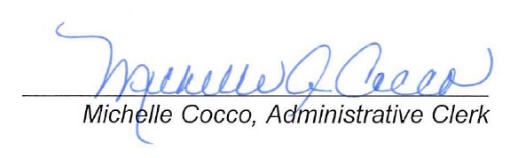 